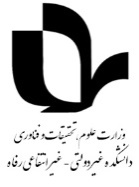         کاربرگ کفایت مطالعات و آمادگی دفاع از پایان نامه1مدیر محترم گروه آموزشیاحتراماً به اطلاع میرساند پایاننامه کارشناسی ارشد خانم ....................... به شماره دانشجویی ........................رشته .........................کامل و قابل دفاع میباشد.      نام ونام خانوادگی استاد راهنما:                                                                                 نام و نام خانوادگی استاد مشاور:                                                                                                           تاریخ و امضاء                                                                                                                تاریخ و امضاء2احتراما، پرونده آموزشی دانشجوی مذکورمورد بررسی قرار گرفت ، لذا با توجه به کنترل موارد زیر:□ وضعیت معدل کل(حداقل14)    □ تأییدیه تحصیلی    □گذراندن دروس جبرانی (درصورت اخذ)     □ سنوات تحصیلی     □ وضعیت مشروطی  □ اعلام و ثبت همه نمرات       □ وضعیت تکمیل پرونده        از نظر فرآیند آموزشی، برگزاری جلسه دفاع بلامانع است                                                                                                                    تاریخ:                         کارشناس آموزشی تحصیلات تکمیلی3احتراما، پرونده پژوهشی دانشجوی مذکورمورد بررسی قرار گرفت ، لذا با توجه به کنترل موارد زیر:□ انقضای مدت زمان پس از تصویب پیشنهاده (حداقل6 ماه)  □ تطابق عنوان پایان نامه با عنوان پیشنهاده   □ تأییدیه ثبت پیشنهاده در سامانه            □ گزارش 3 ماهه  □  همانندی زیر 25 درصد    □  دریافت فایل/ پرینت پایان نامه       از نظر فرآیند آموزشی، برگزاری جلسه دفاع بلامانع است.	                                                                                        تاریخ:                       کارشناس پژوهشی تحصیلات تکمیلی4احتراما بدینوسیله تسویه حساب کامل مالی دانشجوی فوق الذکر تا پایان نیمسال ...... سال تحصیلی ...... تأیید می‌گردد و نامبرده هیچگونه بدهی مالی ندارد.                                                                                                                                                                                                                                                                                                                                                تاریخ و امضا  کارشناس امور مالی                                                                                                       تاریخ و امضا  مدیر امور مالی   5مدیر محترم گروه آموزشی با توجه به موارد فوق، خواهشمند است نسبت به صدور مجوز دفاع از پایان نامه دانشجوی فوق الذکر و همچنین ارسال فرم معرفی داور/ داوران پایان نامه به صورت محرمانه به اداره تحصیلات تکمیلی اقدام فرمایید.                                                                                                             تاریخ:                        مدیرتحصیلات تکمیلی دانشکده6مدیرمحترم تحصیلات تکمیلی دانشکده احتراما، با توجه به اطلاعات فوق الذکر، برگزاری جلسه دفاع پایان نامه مشروط به تأیید داور محترم از نظر گروه بلامانع می باشد.                                                                                                                               تاریخ:                                      مدیر گروه آموزشی7برگزاری جلسه دفاع نام برده بلامانع است.                                                                                                                     تاریخ:                     کارشناس پژوهشی تحصیلات تکمیلی